2018-2019 Confirmation Program Year 1(starting as early as 9th grade, Year 1 of 2)Welcome to our Confirmation preparation program! In the sacrament of Confirmation, by the grace of God, we are strengthened in our faith by being sealed with the gifts of the Holy Spirit as each confirmand is anointed with sacred Chrism by the bishop. The Confirmation preparation program provides opportunities for personal encounters with Christ through prayer, fellowship, service, and catechesis. Upon receiving the sacrament of Confirmation, candidates are fully initiated into the Church.Our program is laid out over two school calendar years so that beginning as early as the 9th grade (Year 1), ending with Confirmation as early as 10th grade (Year 2, after completing Year 1).In order that families and students are given greater flexibility, we offer the options of either a fall or spring session each year. The two years will be mainly comprised of:Each year: six small group sessions based on the “Chosen” series from Ascension PressEach year: six video segments to be completed at home with parent and youth working togetherYear 1 only: a service day at Our Daily Bread (see permission form to choose a date)  Year 2 only: an overnight retreat at the end of the 6 small group sessionsYear 2 only: two service projects completed with the candidate’s family (total 8-10 service hours)By fostering a closer relationship with Jesus throughout the coming years, we believe that your teen will be able to discern how he/she is vital to our parish and how to embrace his/her baptismal call to discipleship.  Once your teen is fully initiated into the Catholic Church, it is our hope that he/she will continue to grow in prayer, community, and service in the life of the Church.This sacrament has often been viewed as a rite of passage into a more adult role in the Church, but it is actually a strengthening of the relationship between the candidate and God. Your teen is still your child after receiving the Sacrament, and we expect you will continue to foster your teen's growing faith beyond the day of Confirmation, for example, by continuing to encourage your teen to attend weekly Mass just as you have been until now. The graces received in Confirmation take a lifetime for each one of us to grow into, and all of us need support in holiness! We also hope you will encourage your teen to bring an open heart and mind to the Confirmation sessions and other events.What next?  We recognize that young people are busy and that we need to schedule in advance the commitment you are making to Confirmation preparation. We are including all of the session dates for your convenience.  Prior to entering the process in the second year of preparation for Confirmation, the candidate should: Attend Mass weeklyHave attended religious education last year Choose a sponsor for Confirmation who is a suitable candidate (see below) Choose a Confirmation saint name (see below)Serve at Our Daily Bread one (see permission form below to select a date)Attend the Confirmation Orientation meeting (parent, youth and sponsor if able) Turn in a copy of his/her baptismal certificate to our officeFor any Confirmation program it is critical that we have adult volunteer support to make this a great experience for our young people. Consider joining our Confirmation Team to run small groups and/or to chaperone the retreat. We also need drivers to take teens to Our Daily Bread. Please indicate your willingness to serve by noting that on the registration form. Thank you in advance for your support. Important Dates: Year 1 Confirmation PreparationConfirmation Registration, Our Daily Bread permission form, and $60 payment Due Date:	Thursday, September 13, 2018Confirmation Preparation Orientation:  		Year 1: Wednesday, September 26, 2018, 7:00-8:15 PM Fellowship HallYear 1 Confirmation Sponsor Certificate and Confirmation Name Due:	Monday, May 6, 2019Confirmation Sessions:Please review the dates in the schedule below. We are offering two different meeting days and times. You only need to sign up for Fall Season OR Spring Season, and you choose either Sunday OR Tuesday within that season. Please commit to the season and day you register to attend. Thank you. The video numbers below refer to Lessons in the "Chosen" series. Videos 1-12 are Year 1, and Videos 13-24 are Year 2. Please be sure to cover the videos at home between classes on schedule, as the lessons build on one another. Consequently, missing out on half of the videos means missing out on more than half of the material.Confirmation Sessions 2018-2019Keep This PageSponsor GuidelinesA sponsor must be:  a practicing and Confirmed Catholicsufficiently mature in their own faithat least 16 years of ageprayerful, open, and loving. It oftentimes is even more beneficial if the sponsor lives nearby and can meet with the candidate.He or she cannot be the candidate’s mother or father. A baptismal godparent is the preferred choice, given the link between Baptism and Confirmation, or the candidate may choose another adult who has had an impact on the faith of the young person. Why do Confirmation candidates need sponsors?A sponsor’s role is to support the candidate in his/her commitment to a Christian life. The sponsor must know the candidate and be willing to serve as a strong and long-lasting Christian influence. The sponsor represents the support and prayers of the entire Church. He or she will be the candidate’s “spiritual friend”, and the obligation to support the Confirmation candidate extends well beyond Confirmation. If a candidate needs assistance with finding a sponsor, contact the Director of Faith Formation at St. Michael.What does a sponsor need to do?Provide a certificate from the pastor of the your (the sponsor's) parish concerning the requirements for being a sponsor (see the enclosed blank certificate).Accompany the young person to the Confirmation Orientation and the Rite of Enrollment Mass followed by the candidate-sponsor evening. If the sponsor can't be there, they should make arrangements for a proxy who must meet the same requirements as a sponsor, so that the proxy can discuss Confirmation with the candidate at those events. The sponsor should also plan on attending the Confirmation rehearsal, as well as the Confirmation Mass, where he/she will present the candidate to the bishop.Spend time with the candidate getting to know them better. Take him/her to dinner or lunch. Join him/her in school and parish activities. Meet the candidate where he/she is.Share your faith story with the candidate, encourage them to think about and share their story.Pray for and with the candidate throughout the Confirmation process.Commit to doing some community or parish service together with the candidate.Take a day trip to Emmitsburg's Grotto of Lourdes, the Basilica of the National Shrine of the Immaculate Conception, the Basilica of the Annunciation, Franciscan Monastery, or somewhere else.Sign up for Dynamic Catholic's Best Advent / Lent Ever along with your candidate and discuss the video reflections. The more you discuss growth in your faith life now, the more likely the candidate is to seek out your help when they need it post-Confirmation.Continue to be there for the candidate and lend spiritual support in life after the Confirmation ceremony is over. The obligation to support this candidate lasts a lifetime.Please return to:Saint Michael Church1125 St Michael's Road
Mount Airy, MD 21771
410-489-7667SACRAMENTAL SPONSOR CERTIFICATEI, __________________________________, a registered member of___________________________ church in________________________________ ,  ________                                                                                                      city                                                   statehave been asked to stand as a sponsor for __________________________________________________          candidate for the reception of the Sacrament of Confirmation.As a practicing Catholic, I appreciate that this request is an important opportunity for me to witness to my faith and to give a good example of Catholic life. I have conscientiously considered what I have been asked to do.  I promise, with God's help, to be the best sponsor I can be. Therefore, I now affirm the following:- that I have completed my sixteenth year of age and am of sufficient maturity to fulfill the function of sponsor;- that I have completed my own Christian initiation through reception of the Sacraments of Baptism, Confirmation and Eucharist;- that, if married, I am married according to the laws and teachings of the Catholic Church; and free from any impediment of church law to my fulfilling the office of sponsor;- and I lead a life in harmony with the faith and the role to be undertaken.I am prepared to assist __________________________________ in living a Christian lifecandidateby my own example, prayers, concern, and encouragement.________________________________________________________________    ___________Signature of Sponsor                    Date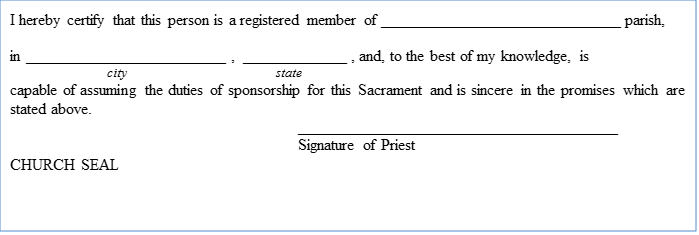 St. Michael Year 1 Confirmation Preparation Registration 2018-19(To be completed only for youth entering Year 1 Confirmation Preparation)Youth’s Full Name: __________________________________________________________(as it appears on his/her Baptismal Certificate)Birthdate:___________________________ Year of High School Graduation:  _____________________________  Home Address:   _______________________________________City_________________________ Zip_______County: ______________ Home Phone: _________________ School____________________________________Youth’s current e-mail _______________________________ Parent’s email:  _______________________________Church of Baptism:  ___________________________________________________________________________Address:______________________________ City:__________________________ State:________(Canon law requires notification of Confirmation in writing to the church of baptism. It is critical that we receive this information in full so that your child's sacrament can be recorded. Thank you in advance.)Date of Baptism:  _______________________ Reconciliation (yes/no): _____ First Communion (yes/no):______Mother’s Full Name:   ____________________________________Mother’s Maiden Name: __________________Mother’s cell#________________________________________ Fathers Full Name______________________________   Father’s cell #_________________________________SESSION CHOICE:  SUN 9AM___, OR TUES 7PM____. SEASON CHOICE:  FALL____, OR SPRING___.There is a $60 fee for Year 1 Confirmation preparation.To purchase a Catholic Youth Bible, check here _______ and add $28 to your total.Checks for $60 ($88 with a Catholic Youth Bible) should be made payable to St. Michael Catholic Church, and be included at time of Registration. Due date for registration:  September 13, 2018If you have any questions contact the Religious Education Administrative Assistant at 240-437-3670 or samatucci@stmichaelpoplarsprings.orgI AM WILLING TO BE A SMALL GROUP FACILITATOR Sun AM___ or Tues PM ___ Name: ______________________________  Cleared to volunteer with children in the AOB (Virtus)?   yes_____ not yet______ Year 1 Confirmation - Our Daily Bread St. Michael Permission and Release FormIn consideration of the wholesome recreational and learning experience in which my son/daughter will participate, I as parent or guardian of my son/daughter, do hereby agree to allow my son/daughter to accompany the youth ministry group of St. Michael Parish to:Our Daily Bread 725 Fallsway, Baltimore MDI/we acknowledge receipt of the attached information sheet describing the planned activities____ Initials.In consideration of the opportunity for my son/daughter to participate in the Program, I agree to RELEASE AND HOLD HARMLESS AND INDEMNIFY St. Michael Catholic Church, the Division of youth and Young Adult Ministry, the Roman Catholic Bishop of Baltimore and his successors, a Corporate Sole, and all their agents, servants, and employees from any liability, claims, demands, and causes of action arising out of or relating to any loss, damage or injury sustained in connection with or arising out of my son/daughter’s participation in the Program, unless caused by or due to the negligence of either the Corporation their agents, servants or employees.I hereby grant permission to any staff person to obtain medical care from a licensed physician, hospital, or medical clinic for my son/daughter in the event that I cannot be reached.(Check one of the following)_____ I am covered by hospitalization and medical insurance under policy #_______________________	Issued by___________________________________________________________ I do not have medical coverage and assume responsibility for the cost of hospitalization and 	medical care for my son/daughter.I hereby grant permission to any staff person to provide the following over-the-counter drugs (generic form) to my son/daughter if requested by my son/daughter. (Check all that apply)____ Tylenol	___ Benadryl	__ Advil     __ Sudafed   __ Midol    __ Kaopectate     ___ NeosporinAdd any other medical information concerning medication, allergies, illness, and etc.________________________________________________________________________________Add any dietary restrictions:_____________________________________________________________		Parents/guardians of participants are advised that photographs or videotape of participants may be used in publications, websites or other materials produced from time to time by St. Michael Catholic Church, the Division of Youth and Young Adult Ministry or the Archdiocese of Baltimore.  (Participants would not be identified, however, without specific written consent.)  Parents/guardians who do not wish their child(ren) to be photographed or filmed should so notify the Division in writing.  Please note that the Division has no control over the use of photographs or film taken by the media that may be covering the event in which your child(ren) participate(s).		________________________		________________________________________			  Date				Parent/Guardian SignatureI am available to drive participants and attend the lunch serving:  Name______________________I understand I must be cleared in Virtus for Child Protection within the AOB ______ (initial)How to Choose a Confirmation NameYour Confirmation name is how you will be introduced to the bishop. It is also a part of your permanent sacramental record. This name ties you to a particular saint or holy person in heaven, who will be praying for you throughout your earthly life. You want this person in heaven to be praying for you, because being a Christian is hard. But where do you begin to make such an important decision?You will choose a name in Confirmation Year 1, so that you have the second year of preparation to develop a relationship / devotion to this holy person. You have all year to pray and discern with the help of the Holy Spirit.Here are some suggestions to guide your discernment:Baptism and Confirmation are linked, so many Confirmation candidates choose their baptismal name. The Archdiocese of Baltimore encourages this practice.Get to know some more saints and find the one who inspires the adult "you". Here's a helpful page to get you started: https://lifeteen.com/blog/biggest-best-list-confirmation-saints-guys-girls/.Google the patron saint of ______, because you love _______, and I guarantee there's a patron saint for that!Ask your family, sponsor, and other earthly supports in the faith which saints are close to them and why. See if one of those saint stories inspires you, too.The most important part of the whole Confirmation preparation is PRAYER. Pray for guidance toward a particular name, and trust that God will lead you. I believe He will!
Special note: You can choose a saint of the opposite sex. For example, Jane Doe can choose St. John the Beloved as her Confirmation name, and John Doe can choose St. Jane de Chantal. This happens every year, and it is no problem.
... Still having trouble?
Feel free to contact the Director of Faith Formation (Juliana), and we'll find one together!Submit your Confirmation Name to Sally Amatucci by email or by dropping off this tear-off slip by May 6, 2019.
cut here_ _ _ _ _ _ _ _ _ _ _ _ _ _ _ _ _ _ _ _ _ _ _ _ _ _ _ _ _ _ _ _ _ _ _ _ _ _ _ _ _ _ _ _ _ _ _ _ _ _ _ _ _ _ _Confirmation candidate's name:_________________________________ (first and last name)
Confirmation (saint) name chosen:_______________________ (saint name)Date submitted to Sally Amatucci:    /     /GATHERINGVideo in ClassSUNDAYTUESDAYVideo at HomeFALL SEASONYear 1 or 29-10:15 AM7-8:15 PMYear 1 or 2Session 11 or 13October 7October 22 or 14Session 23 or 15October 14October 94 or 16Session 35 or 17October 21October 166 or 18Session 47 or 19October 28October 238 or 20Session 59 or 21November 4 October 3010 or 22Session 611 or 23November 11November 1312 or 24SPRING SEASONVideo in class
Year 1 or 2Sunday 
9-10:15 AMTuesday 
7-8:15 PMVideo at Home 
Year 1 or 2Session 11 or 13January 6January 82 or 14Session 23 or 15January 13January 154 or 16Session 35 or 17January 20
N.B. MLK weekendJanuary 226 or 18Session 47 or 19January 27January 298 or 20Session 59 or 21February 3February 510 or 22Session 611 or 23February 10February 1212 or 24Youth Name:Circle date you wish to serve: Sept 16 (2018), Oct 21, Nov 18, Dec 16, Jan 20, Feb 17, Mar 17, April 21, May 19, June 16 (2019), July 21 (2019), Aug 18 (2019)***Parents’ Names:***Please avoid dates that conflict with your classes. We will email you by Tuesday before you serve at ODB to confirm details with you.Address:Mom’s Cell #:                               Dad’s cell #:Please circle the cell number to which you want text communicationsCity/State/Zip:Email address(es) for communication Youth’s Date of Birth:Youth’s Gender: (circle one)                                                              male        female